CONTENIDO1	Objetivo del Documento	22	Abreviaturas y definiciones	23	Referencias	24	Acciones que llevaron al éxito:	35	Acciones que llevaron al FRacaso:	36	Oportunidades de Mejora:	37	Bitácora de Control de Cambios	4Objetivo del Documento[El propósito que persigue el presente documento es el poder documentar el aprendizaje que puede ser capitalizado resultado de la conclusión del proyecto. Factores positivos y factores negativos que permitirán aprovechar la experiencia.]Abreviaturas y definicionesReferenciasAcciones que llevaron al éxito: ¿Qué funcionó bien? ¿Qué volvería a hacer?Acciones que llevaron al FRacaso: ¿Qué funcionó mal? ¿Qué no volvería a hacer?Oportunidades de Mejora: Bitácora de Control de CambiosAbreviación o acrónimoDescripción[Siglas, abreviaciones o acrónimos][Escribir una breve descripción y/o significado]Nombre del documentoDescripción y ubicación del documento[Nombre del o los documentos que a los que se hace referencia a los largo del llenado de este formato][Escribir una breve descripción del documento así como su ubicación física o lógica]IDFechaFase/EtapaDescripción-ImpactoAcción TomadaParticipantes[Clave][Fecha en la que sucedió][Fase y/o etapa en la que sucedió][Descripción del evento e incluir el impacto que tuvo][Describir acciones realizadas que llevaron al éxito][Nombres completos y puestos de los participantes]IDFechaFase/EtapaDescripción-ImpactoRecomendaciónParticipantes[Clave][Fecha en la que sucedió][Fase y/o etapa en la que sucedió][Descripción del evento e incluir el impacto que tuvo][Describir acciones realizadas que llevaron al fracaso][Nombres completos y puestos de los participantes]FechaDescripción-ImpactoRecomendaciónParticipantes[Fecha de identificación de la oportunidad de mejora][Descripción e impacto de las acciones de mejora][Describir la recomendación para llevar a cabo la mejora de manera que sea exitosa  ][Nombres completos y puestos de los participantes]RevisiónDescripción del CambioFecha de evaluaciónAprobadorAceptado
/RechazadoFecha de aplicación00Inicio del Sistema de Gestión de la CalidadMAY 18M. en I. María  Isabel Garrido GalindoAceptadoMAY 18Actualización de Imagen InstitucionalDIC 20M. en I. María Isabel Garrido GalindoAceptadoDIC 20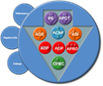 